SPOJI SLIKU I RIJEČ! OBOJI SLIKU!						ZVONČIĆ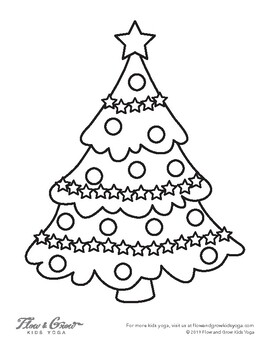 					DJED BOŽIČNJAK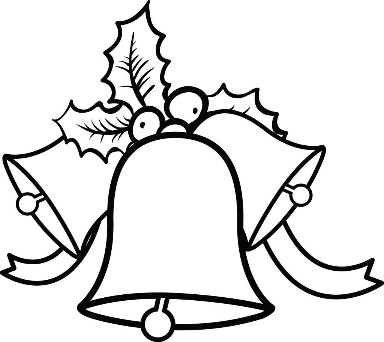 						BOR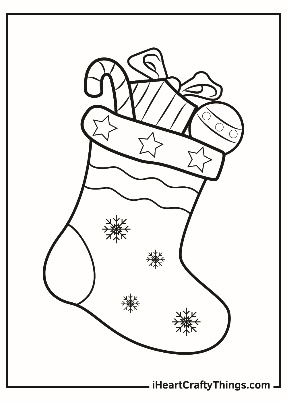 						ČARAPA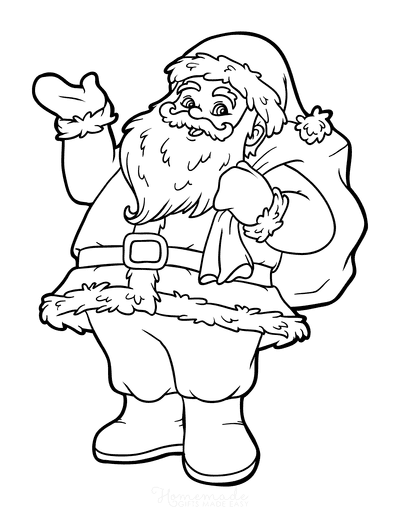 